Supplemental MaterialsSupplemental Figure 1: Map of Chile by regional subdivisions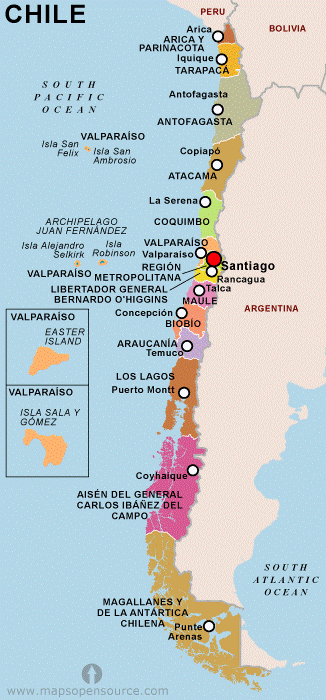 Supplemental MethodsMultidimensional povertyMultidimensional poverty has been used by the Chilean government since 2009 as a measure of poverty and is estimated using The National Socioeconomic Characterization Survey (CASEN, Encuesta de Caracterización Socioeconómica Nacional). This survey uses household as analysis unit and assesses four broad dimensions - health, education, work/social security and housing. Each dimension is subdivided into three poverty indicators. Health is divided in i) malnutrition (if there is a child with obesity or undernutrition); ii) lack of health protection (if one of household´s member does not have health insurance); and iii) deficit in healthcare (if one of household´s member did not receive medical care in the last three months due to external reasons, such as severe delay on medical attention). Education is divided in i) school attendance (if there is household´s member between four and eighteen years is not attending to school); ii) low level of education (if one of household´s member have not completed at least twelve years of minimal formal education); and iii) school delay (if any of household´s member with twenty-one years old or less is attending to school and is delayed two or more years). The work and social security dimension is divided into i) lack of employment (if any of non-student household´s member, older than eighteen years old, is unemployed and is looking for a job); ii)  lack of social security (if any of worker´s household member older than eighteen years does not have a social security income); and iii) problems with retirement (if any of retired household´s member does not: receive a pension). The housing dimension is divided in i) overcrowded (the number of people per each room is more than 2,5); ii) poor structural house quality, and iii) deficit in basics services, such as poor access to clean drinking water. Every poverty indicator has the same weighting, and a household is considered to live in multidimensional poverty if criteria for three or more of these twelve indicators are met.Fractional polynomial transformations.For continuous covariates (year, deprivation, population density and latitude) we determined whether they exhibited non-linear associations with the incidence of non-affective psychoses by testing the fit of different fractional polynomial transformations in univariable models. We considered up to second degree fractional polynomial functions over a range of powers {-0.5,0,0.5,1,2,3} permitting a flexible range of curve shapes to be tested, as recommended by Royston and Sauerbrei.1 Two-dimensional fractional polynomials take the form:and in the special case where:then:The fractional polynomial transformation of each variable which provided best fit to the incidence data in a univariable regression, assessed via likelihood ratio test [LRT], was used during multivariable modelling. Supplemental ResultsSupplemental Figure 2: Fractional polynomial parameterizations for regional covariates and time (in years) from univariable models1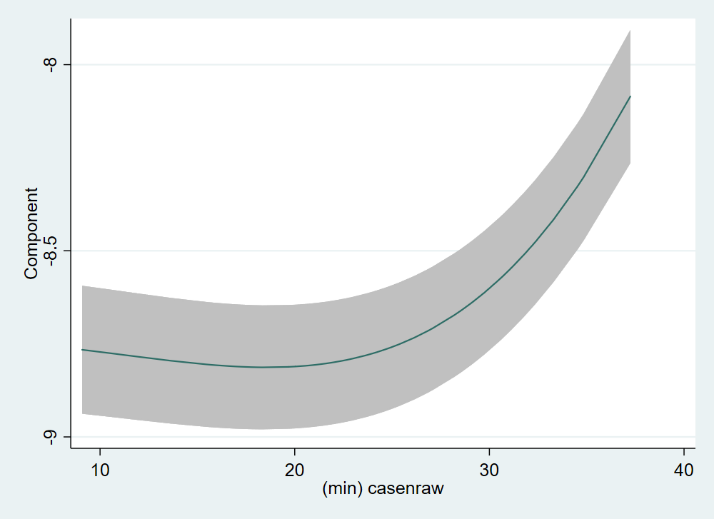 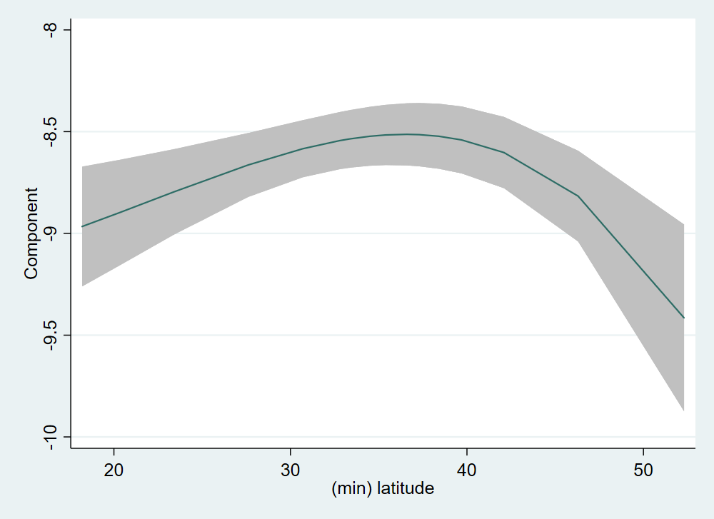 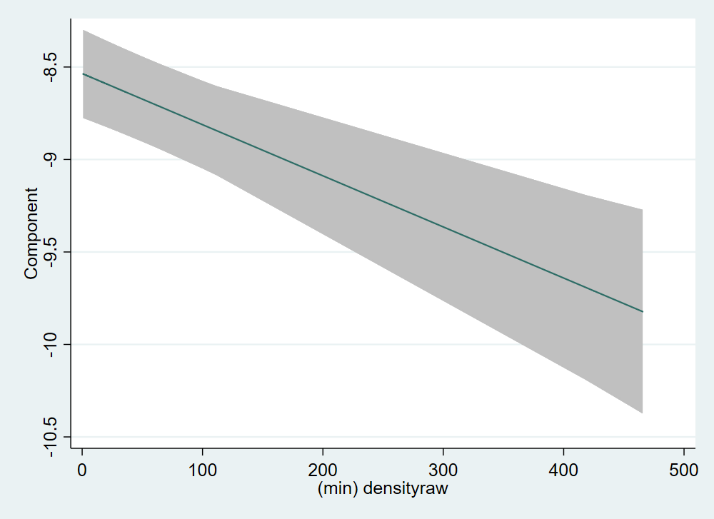 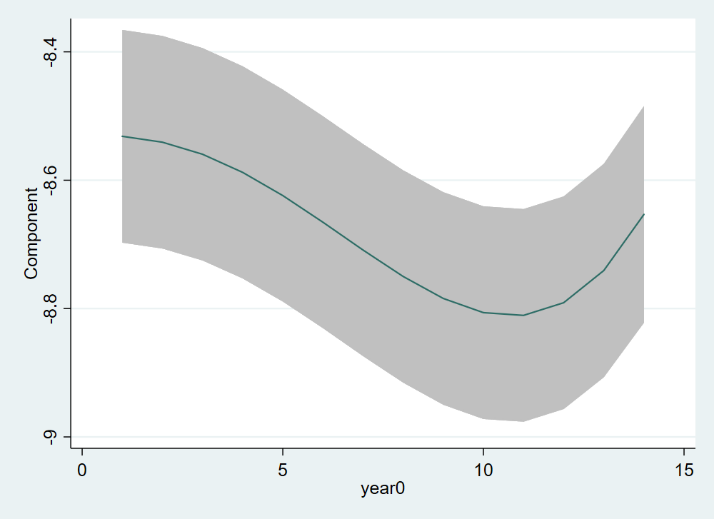 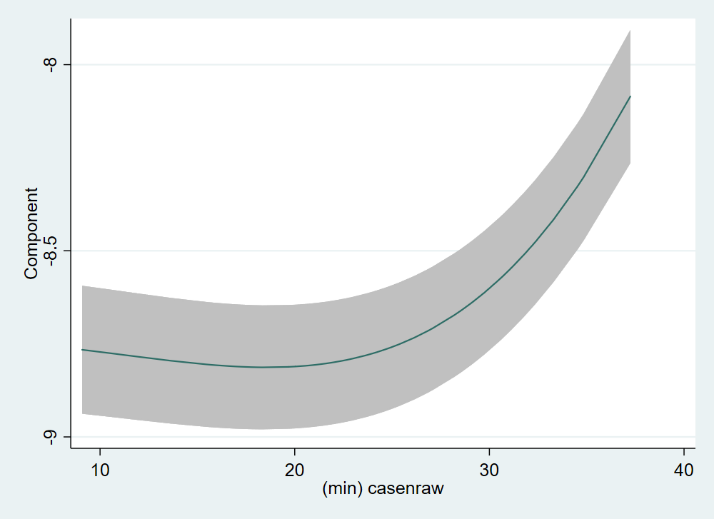 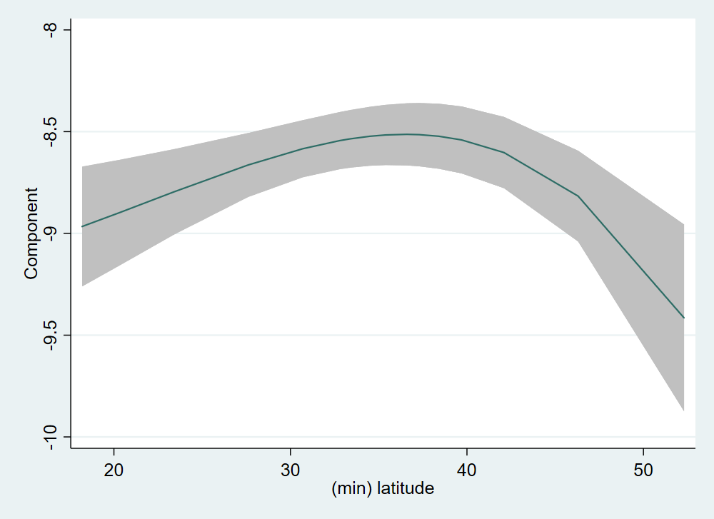 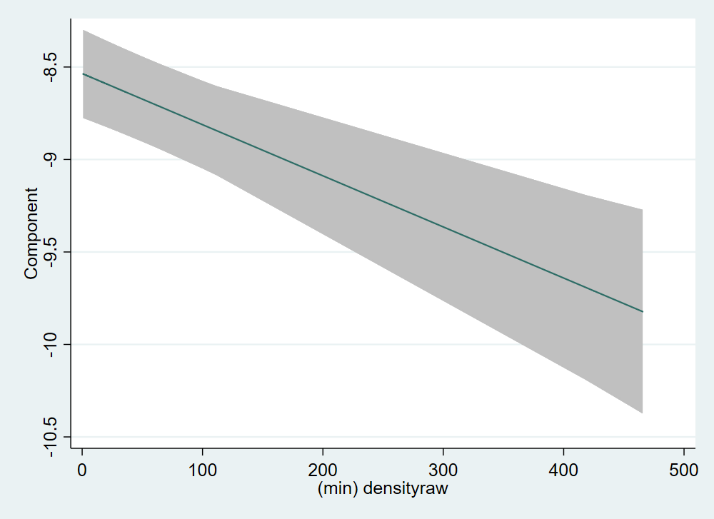 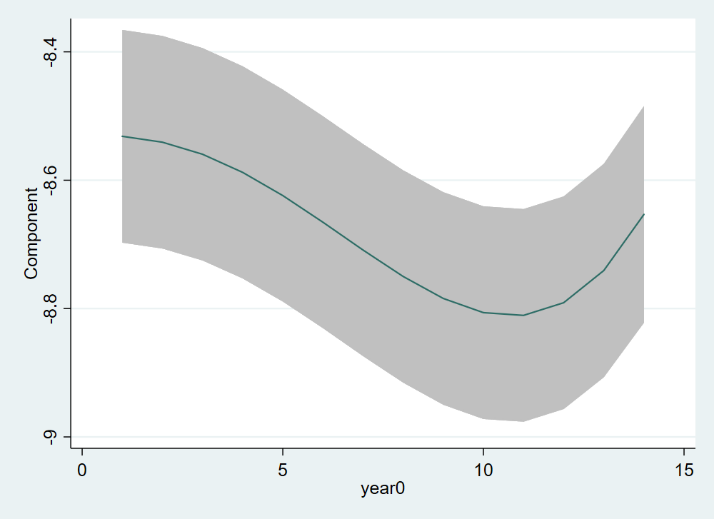 1Multidimensional poverty, latitude and time (years) were all best-parameterized with a second-degree cubic function (see Supplemental Table 2); population density was best modelled as a linear term.Supplemental Figure 3: Re-estimated fractional polynomial parameterization for univariable association between latitude and incidence of non-affective psychoses in Chile, excluding Magallanes region in sensitivity analyses1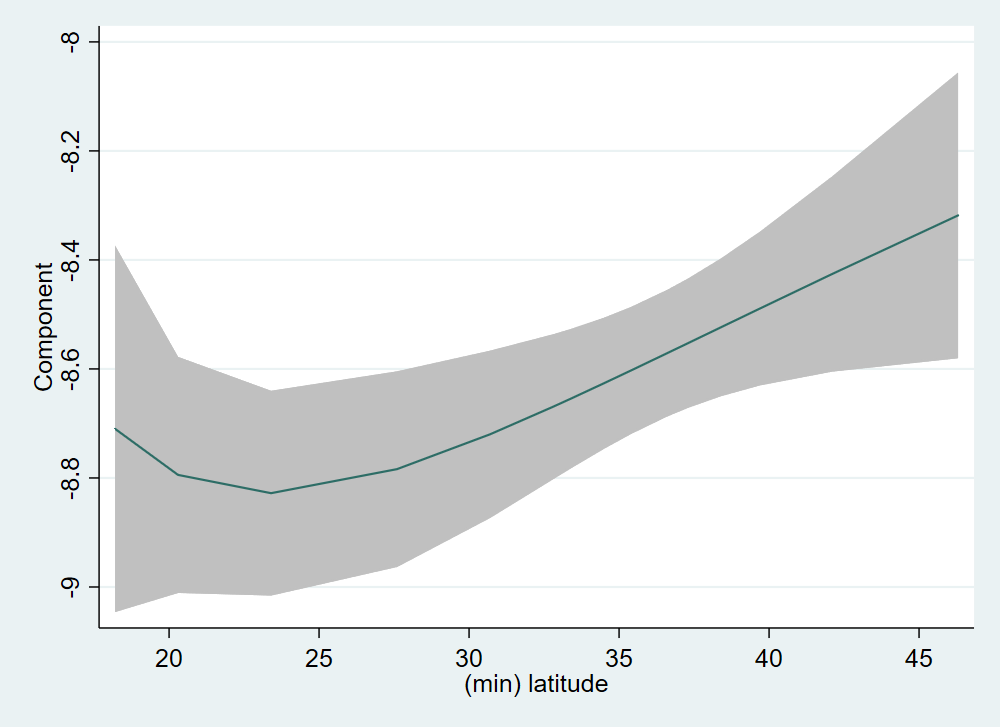 1After excluding the Magallanes region, the univariable association between latitude and the incidence of non-affective psychoses in Chile, 2005-2018, was best-parameterized with a  fractional polynomial termSupplemental Table 1: Correlation between regional variables in 2018, Chile (N=17)IQR: Interquartile range; ppkm2: people per square kilometre1No correlation met statistical significance at p<0.102Proportion of households in each region living in multidimensional povertySupplemental Table 2: Best-fitting fractional polynomial functions for selected covariates in univariable models of the incidence of non-affective psychoses, Chile, 2005-2018Supplemental Table 3: Age-specific incidence rate ratios for men and women from fully-adjusted model, Chile, 2005-201811Alternative parameterization of age-sex interaction term from fully-adjusted model reported in Table 3, additionally adjusted for regional multidimensional poverty, latitude and time x sex. 
Supplemental Table 4: Sensitivity analyses excluding the Magallanes region from multivariable modelling1As reported in Table 3. Included here for comparison only.2Data re-analysed excluding Chile’s most southerly region, Magallanes, with low incidence rates of non-affective psychoses, to inspect role of non-linear latitude on results3LRT χ2 (degrees of freedom [df]); p-value4Not retained in the final model for the full sample (IRR: 0.98; 95% CI:  0.88, 1.10) or the sample excluding Magallanes (IRR: 1.02; 95% CI: 0.92, 1.14)5Cubic in the full sample model, better parameterized as a two-degree inverse power function of the form  (see Supplemental Figure 2), but not statistically-significant in final model at p<0.05. IRR estimates for the first- and second-degree inverse power of latitude (per 10 degrees) were 1.02 (95% CI: 0.96, 1.09) and 0.99 (95% CI: 0.95, 1.03), respectively.Supplemental Bibliography1 Royston P, Sauerbrei W. Multivariable Model-Building: A Pragmatic Approach to Regression Analysis Based on Fractional Polynomials for Modelling Continuous Variables. Chichester, West Sussex: Wiley; 2008.CovariateMedian (IQR)RangeCorrelation1Correlation1Correlation1Population densityDeprivationLatitudePopulation density (ppkm2)19.9 (6.4-46.5)1.0-465.6-Multidimensional poverty2 (%)19.9 (17.1-21.5)10.7-21.5-0.13-Latitude (degrees south)35.0 (29.2-39.1)18.2-52.3-0.02-0.36-CovariateBest-fitting term (xp1,p2)Improvement over linear (i.e. x1)Population densityLinear (x1)-Multidimensional poverty  (x3,3)<0.001Latitude (x3,3)<0.001Year (x3,3)<0.001CovariateMen IRR (95%CI)Women IRR (95%CI)Age group 10-140.25 (0.23, 0.27)0.46 (0.43, 0.49) 15-19RefRef 20-240.74 (0.71, 0.77)0.55 (0.52, 0.59) 25-290.40 (0.38, 0.42)0.42 (0.39, 0.45) 30-340.31 (0.29, 0.32)0.38 (0.35, 0.41) 35-390.26 (0.25, 0.28)0.42 (0.39, 0.45) 40-440.23 (0.21, 0.24)0.42 (0.39, 0.45) 45-490.22 (0.20, 0.24)0.46 (0.43, 0.50) 50-540.18 (0.17, 0.19)0.42 (0.39, 0.46) 55-590.15 (0.14, 0.16)0.34 (0.31, 0.37) 60-640.11 (0.10, 0.12)0.29 (0.26, 0.32)CovariateFull sample1IRR (95%CI)Exc. Magellanes2IRR (95%CI)LRT p-value (exc. Magallanes)3Age groupSex IRR (M vs. F)Sex IRR (M vs. F)Age x sex: 10-140.91 (0.82, 0.99)0.91 (0.83, 0.99)1084.4 (10); <0.001 15-191.53 (1.48, 1.59)1.70 (1.60, 1.80) 20-241.83 (1.76, 1.90)2.29 (2.13, 2.44) 25-291.49 (1.41, 1.57)1.63 (1.50, 1.76) 30-341.32 (1.24, 1.41)1.38 (1.26, 1.50) 35-391.07 (0.98, 1.16)1.07 (0.98, 1.17) 40-440.91 (0.82, 1.01)0.91 (0.83, 1.00) 45-490.79 (0.70, 0.89)0.81 (0.73, 0.89) 50-540.67 (0.57, 0.78)0.72 (0.64, 0.80) 55-590.72 (0.60, 0.85)0.76 (0.66, 0.85) 60-640.55 (0.40, 0.71)0.64 (0.54, 0.74)Time Time x year: Men (per year)97.1 (2); <0.001First-degree cubic0.9997 (0.9989, 1.0005)0.9998 (0.9990, 1.0006)Second-degree cubic1.0001 (0.9998, 1.0004)1.0001 (0.9998, 1.0004)Women (per year)First-degree cubic0.9989 (0.9984, 0.9994)0.9989 (0.9984, 0.9993)Second-degree cubic1.0004 (1.0002, 1.0006)1.0004 (1.0002, 1.0006)Multidimensional poverty (z-standardised)283.3 (2); <0.001First-degree cubic0.978 (0.973, 0.983)0.980 (0.976, 0.984)Second-degree cubic1.011 (1.009, 1.014)1.010 (1.008, 1.012)Population density (z-standardised) -4-40.14 (1); 0.70Latitude (per 10 degrees south)3.23 (2); 0.20First-degree31.08 (1.03, 1.13)-5Second-degree30.95 (0.93, 0.98)-5Random intercepts (σ2)0.07 (0.03, 0.14)0.07 (0.03, 0.14)